 __________________________ № ______О внесении изменений в распоряжение главы города Чебоксары от 9 февраля 2021 года № 12-р «О включении в резерв управленческих кадров муниципального образования города Чебоксары»На основании постановления главы города Чебоксары от 30 декабря 2013 года № 98 «О порядке формирования, подготовки и использования резерва управленческих кадров муниципального образования города Чебоксары», протокола заседания конкурсной комиссии по формированию, подготовке и использованию резерва управленческих кадров муниципального образования города Чебоксары от 19 октября 2022 года № 71. Внести изменение в приложение к распоряжению главы города от                        9 февраля 2021 года № 12-р «О включении в резерв управленческих кадров муниципального образования города Чебоксары», включив в список лиц, включенных в резерв управленческих кадров муниципального образования города Чебоксары, граждан, успешно прошедших отбор, согласно приложению к настоящему распоряжению.2. Настоящее распоряжение вступает в силу со дня его официального опубликования.3. Контроль за исполнением настоящего распоряжения оставляю за собой.Глава города Чебоксары 	Е.Н. КадышевПриложение к распоряжению главы города Чебоксарыот _______________ № __________Список лиц, включенных в резерв управленческих кадровмуниципального образования города Чебоксары________________________Список рассылкик проекту распоряжения главы города Чебоксары «О внесении изменений в распоряжение главы города Чебоксары от 9 февраля 2021 года № 12-р «О включении в резерв управленческих кадров муниципального образования города Чебоксары»»Чувашская РеспубликаГлава города Чебоксарыраспоряжение 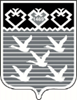 Чǎваш РеспубликиШупашкар хулин пуҪлĂхĔХуШу№Фамилия, Имя, ОтчествоКатегория конкурсанта (лауреат кандидат, самовыдвиженец)Целевая(ые) группа(ы), уровень готовности к назначению на резервируемую(ые) должность(и)ПримечаниеКарлович Ольга СергеевнаСамовыдвиженецЦелевая группа 3, уровень готовности «базовый»Сроком на 3 годаСоколова Лариса ЛьвовнаСамовыдвиженецЦелевая группа 3, уровень готовности «базовый»Сроком на 3 годаГорбунов Денис ГеннадиевичСамовыдвиженецЦелевая группа 3, уровень готовности «высший»Сроком на 1 год№п/пНаименование структурного подразделения илидолжностного лица (адрес)Кол-воэкз-ов1.Отдел муниципальной службы и кадров администрации города Чебоксары1